The Magic School Bus Gets Charged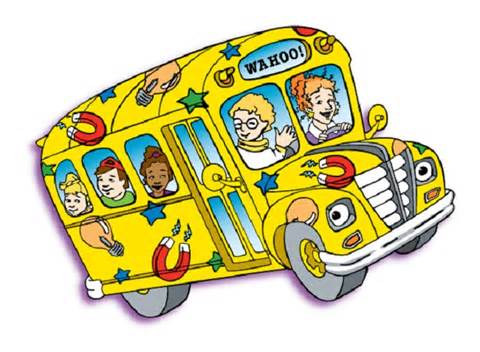 1. Rubbing a _____________ on your head causes your hair to stick out.2. The doorbell gets electricity from a _______________.3. Charges that are the same stay together / separate.4. A spark occurs when ______________ charges come together.5. An electric _____________ is a constant flow of electrical charges.6. The skinny wire inside a light bulb is called a ______________.7. The circular path of electricity is called an electrical ____________.8. Electricity will not flow if the circuit path is _______________.9. A ____________ must be in the on position to allow electricity to flow.10. The doorbell isn’t working because the __________ of charges was stopped..11. Electricity travels through _____________ to the battery.12. When checking for electrical problems, always turn the switch ____________.13. Tin foil is a type of ______________ that will conduct electricity.14. A bad / good battery will also cause a break in a circuit preventing the flow of charges. 15. Electricity for our houses comes from a _______________ plant.